Отчет о летней оздоровительной работе в старшей группе№2 «Умники и Умницы» воспитателей  Опаленик Н.Н. и  Гавриловой О.А.Состав старшей группы: 28 человекМальчиков: 13 человек     Девочек: 15 человекЛетний сезон справедливо считается благоприятным периодом для оздоровления дошкольников. Можно больше находиться на воздухе, играть, закаляться, в полной мере насладиться его дарами: свежим воздухом, солнечными лучами и теплой нежной водой. С целью сохранения и укрепления здоровья детей в летне – оздоровительный период   в нашей  группе оздоровительная работа проводилась в системе.На летне-оздоровительный период были реализованы следующие цели и задачи:Цель: создание в дошкольном учреждении максимально эффективных условий для организации оздоровительной работы и развития познавательных интересов детей в летний период.Задачи:1.Создать условия, обеспечивающие охрану жизни и здоровья      детей, предупреждение заболеваемости и травматизма.2.Реализовать систему мероприятий, направленных на оздоровление и физическое развитие детей, их нравственное воспитание, развитие любознательности и познавательной активности, формирование культурно – гигиенических и трудовых навыков.3.Осуществить педагогическое и санитарное просвещение родителей по вопросам воспитания и оздоровления детей в летний период.Вся работа в летний период была построена в соответствии с утвержденным планом работы ДОУ на летний период и режимом работы.Работа проводилась по двум  направлениям: физкультурно-оздоровительное, музыкально - эстетическое.  Все виды занятий были перенесены на свежий воздух. План работы в группе на неделю составлялся в соответствии с тематическими неделями, целью которых было развитие познавательных процессов, любознательности и исследовательского интереса, раскрытия творческих способностей детей, создание условий в которых каждый ребенок мог бы проявить свои эмоции, чувства, желания и взгляды.Формы организации деятельности детей разнообразны и  насыщенны. Это прогулки, экскурсии, творческие игры, игры путешествия, спортивные игры, подвижные, дидактические, сюжетно-ролевые, развлечения, театральная деятельность, опытно- исследовательская деятельностьи многое другое. Каждый из ребят  мог показать свои способности, найти деятельность по интересу, расширить знания, совершенствовать двигательные навыки и т. д. С целью организации физкультурно-оздоровительной работы в летний период группа перешла на режим дня в соответствии с теплым периодом года. Проводились утренняя зарядка на воздухе, закаливание детей: воздушные и солнечные  ванны, умывание, мытье ног после прогулки, дозированная ходьба, подвижные игры, праздники и развлечения, гимнастика после сна; дневной сон с доступом свежего воздуха.Все оздоровительные мероприятия организовывались с учетом состояния здоровья детей, положительный эмоциональный настрой, и  индивидуальных  особенностей ребенка. Проводилась  витаминизация блюд — обилие фруктов, овощей в рационе питания детей (апельсины, яблоки, бананы, салаты из свежих овощей, соки).Одежда детей соответствовала температурному режиму, обязательно наличие головного убора.Большее количество времени было отведено игровой деятельности на воздухе. В течение всего дня чередовались виды деятельности детей для того, чтобы правильно организовать отдых и игры. Дети с удовольствием слушали сказки, стихи и рассказы о лете и все это отражали на своих рисунках.Лето – время солнца. Днем иногда было жарко и детям хотелось пить!С целью укрепления здоровья детей соблюдался питьевой режим.Игрушки, машинки, набор для песочницы, покрывала для воздушных ванн выносили регулярно.Соблюдались санитарно – гигиенические требования: каждый день обрабатывался кипятком песок в песочницах, мытье беседок, столов, скамеек.Постоянно проводились наблюдения в природе,  где они узнали много интересного о жизни растений, насекомых, птиц.            Огромная роль отводилась и формированию трудолюбия, привитию элементарных трудовых навыков и умений, знакомству с трудом взрослых, воспитанию ответственности, самостоятельности, умению коллективно взаимодействовать.Совместно с детьми велась работа в огороде по уходу за растениями, посадкой культур на огороде, полив растений и песка, уборка площадки, в процессе которой и формировались трудовые навыки у воспитанников.Летний период благоприятен не только для укрепления здоровья детей, но и для развития познавательных интересов детей, воспитания любви к родному краю, развития художественно-эстетических интересов, развития речи детей (прогулки, наблюдения, эксперименты с водой и песком, знакомство с растительным и животным миром родного края, участие в создании экологической тропы, конкурс детского рисунка на асфальте, подвижные игры.)     В нашей группе  были  проведены праздники.Международный день защиты детей – июнь.«День семьи, любви и верности» - июль«Праздник летних шляп» - августВ летний период продолжалась работа с родителями. Были проведены консультации, беседы, регулярно обновлялась информация в родительских уголках, на темы связанные с сохранением и укреплением здоровья детей летом, о закаливании организма, о соблюдении культурно-гигиенических требований в домашних условиях об организации питания и летнего отдыха детей. В результате проведенной работы заболеваемость за летний период составила 0,05%, без травм и инфекционных вспышек. Все запланированные мероприятия по летней оздоровительной работе реализованы.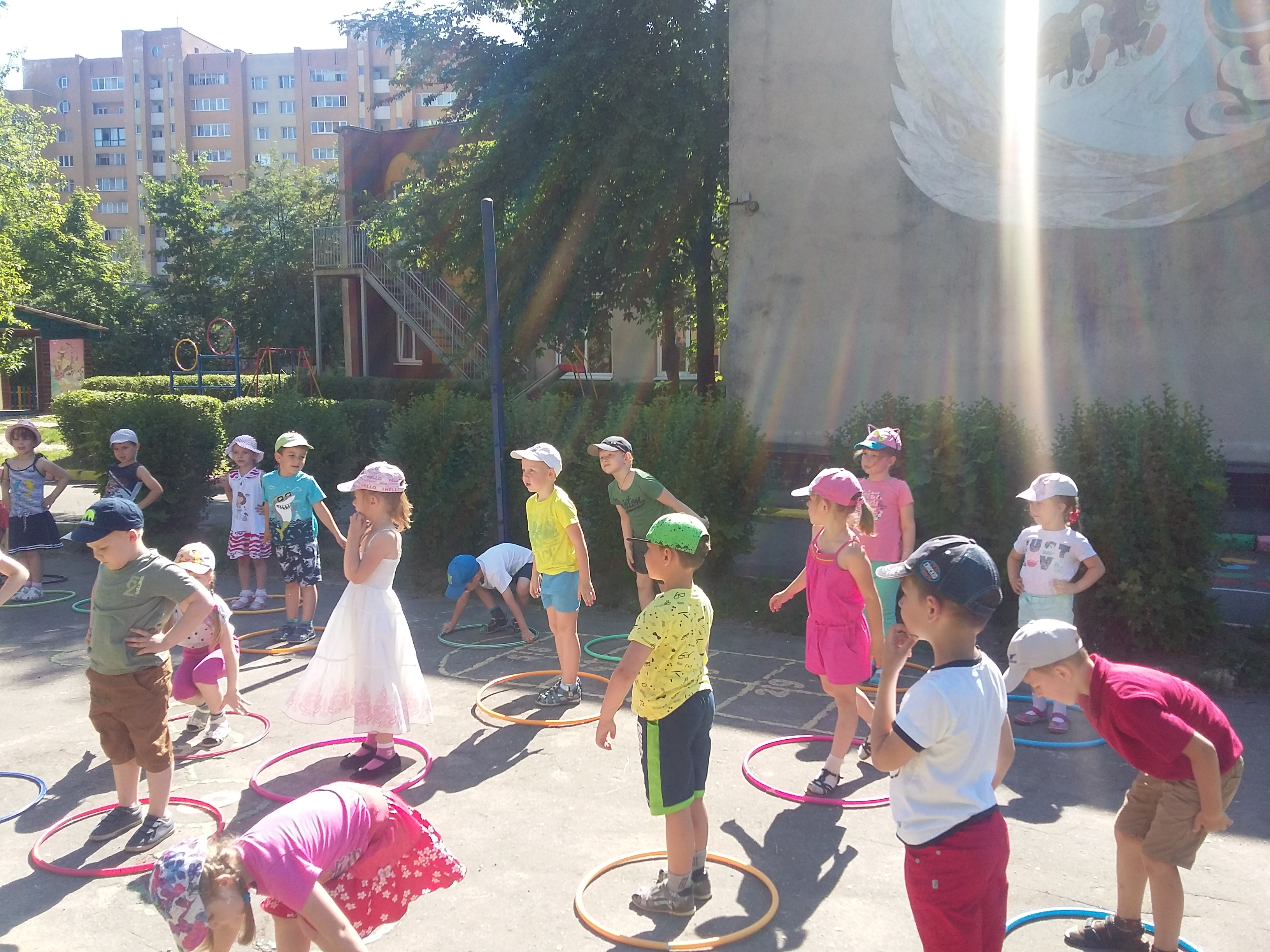 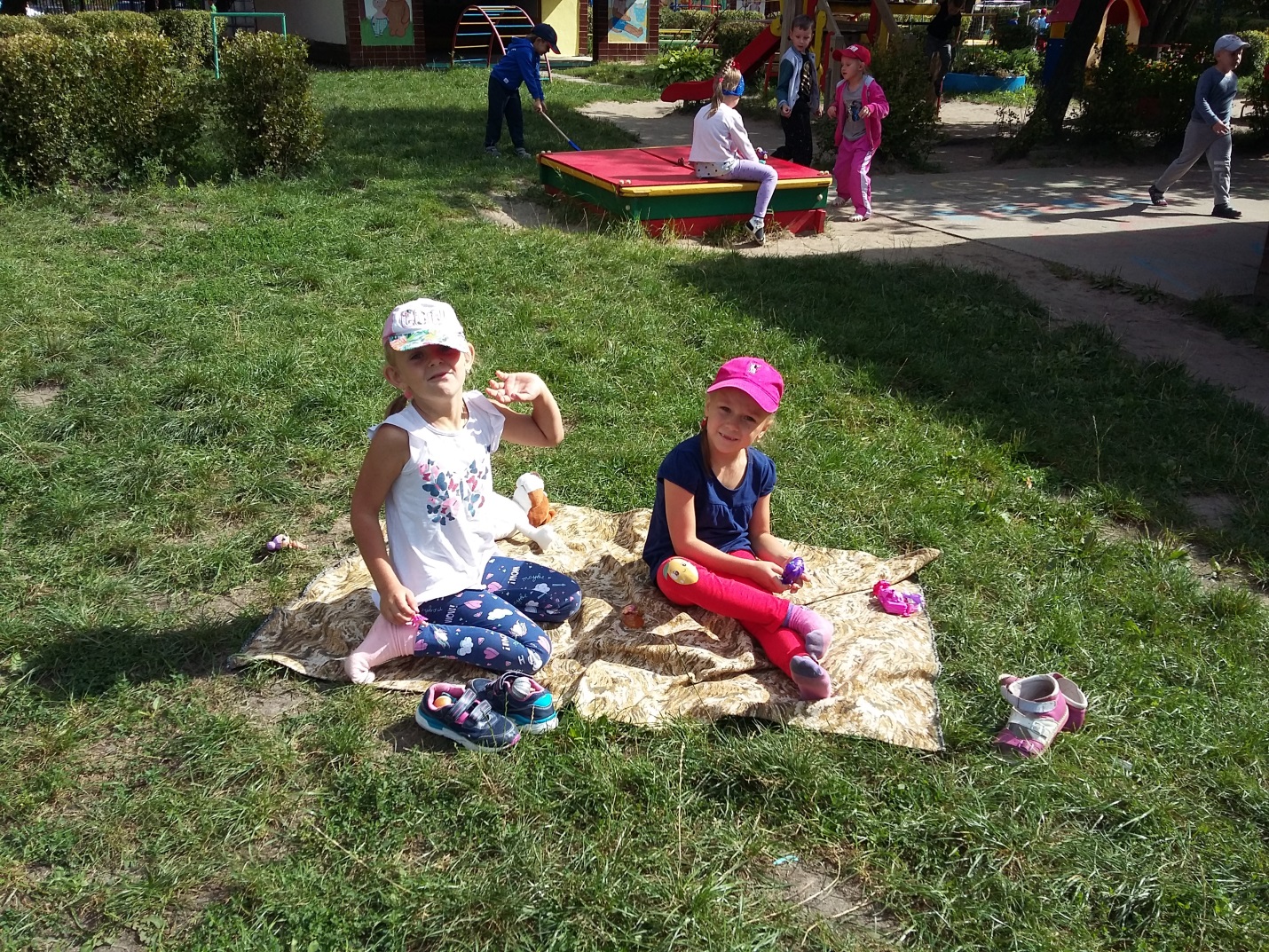 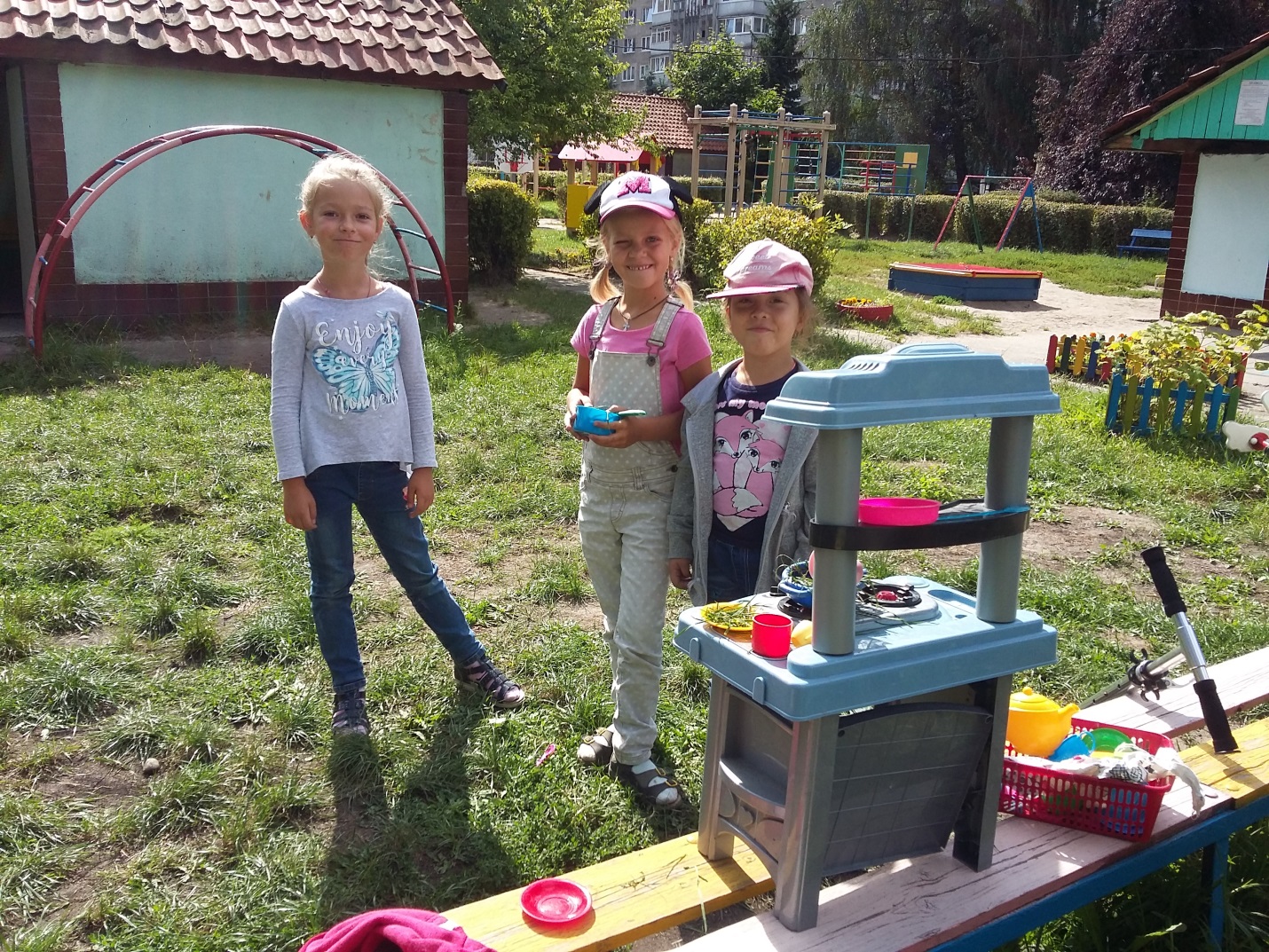 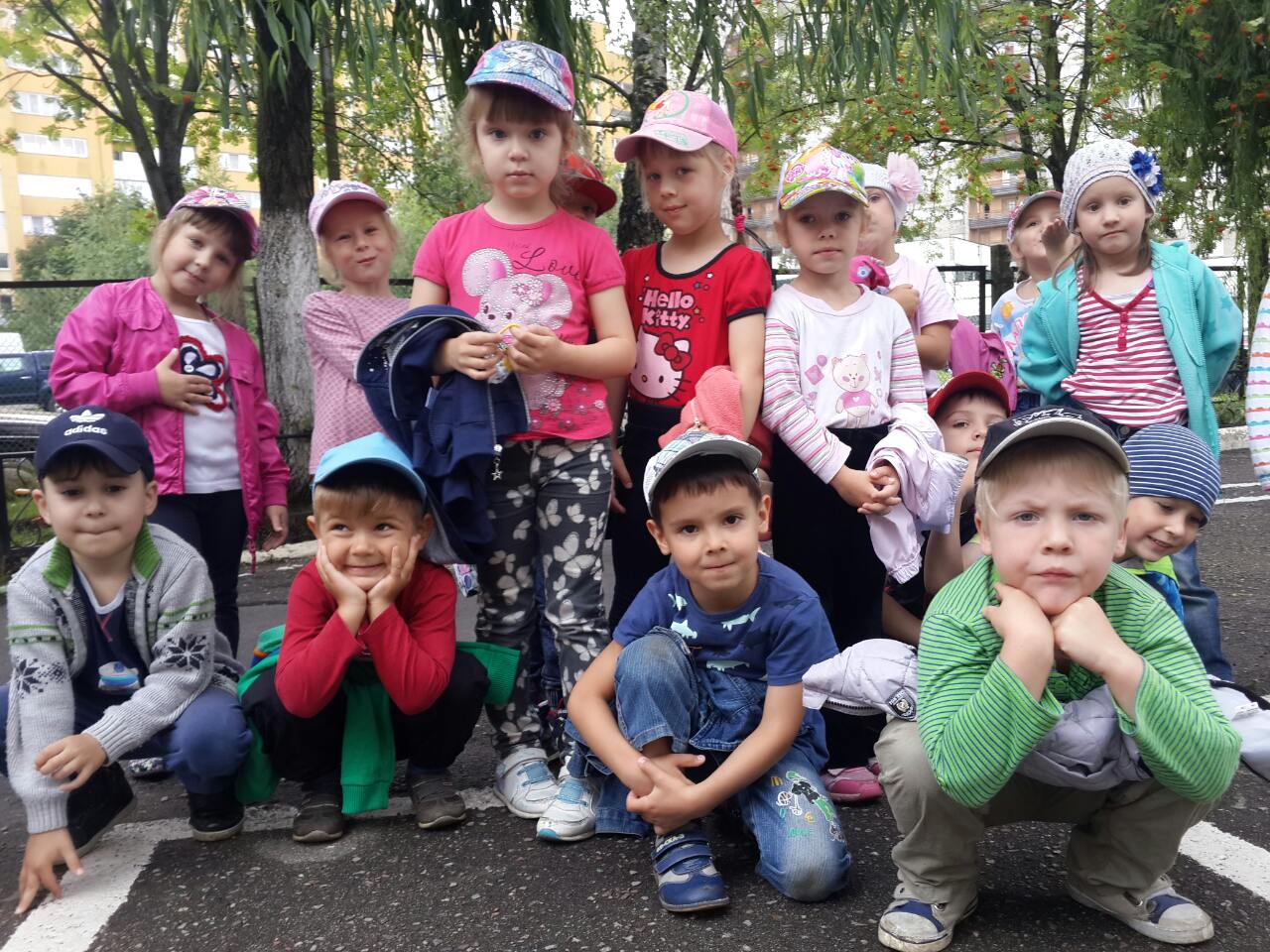 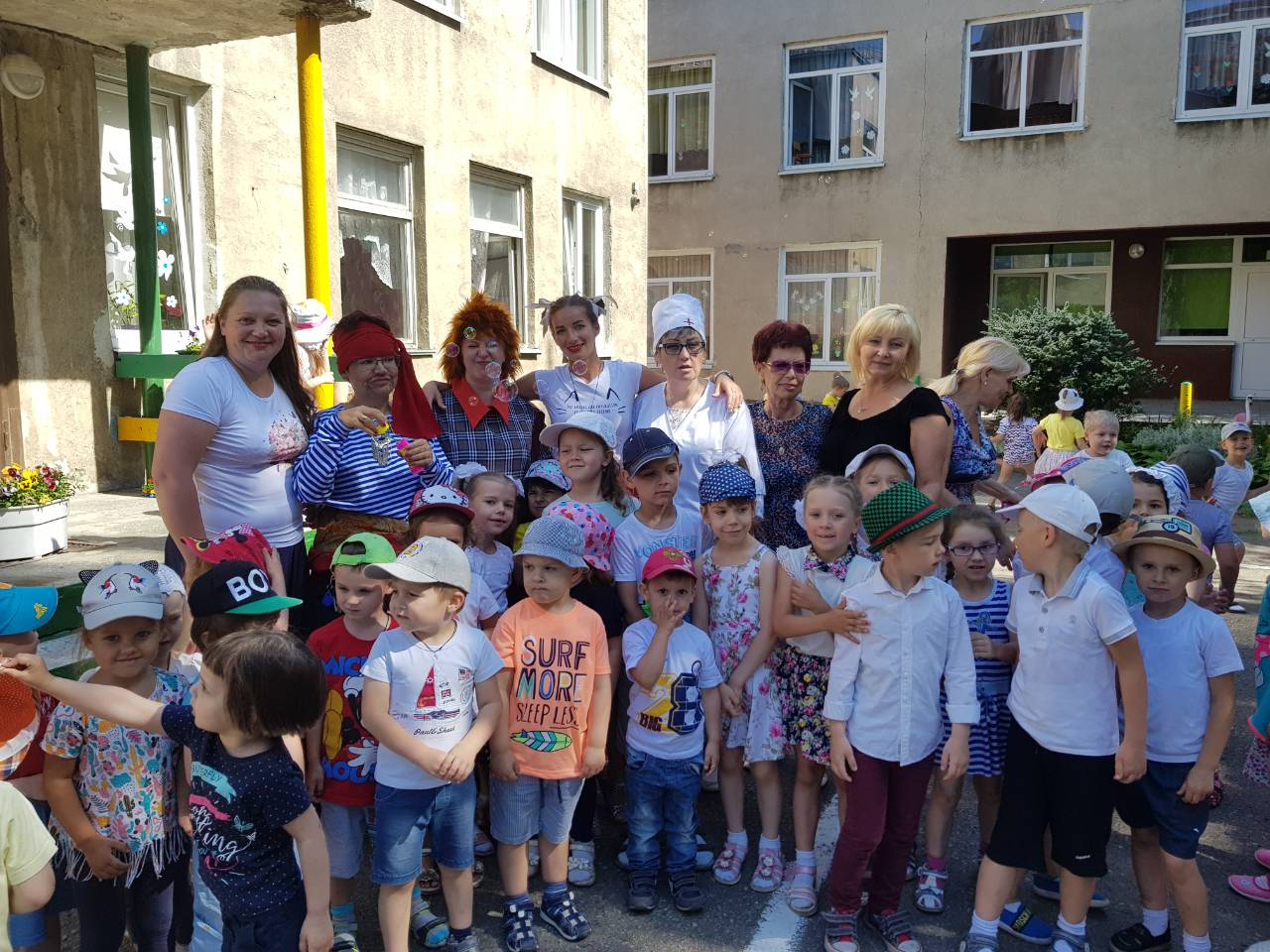 